ЧТО ТАКОЕ ИНИЦИАТИВНОСТЬ И САСМОСТОЯТЕЛЬНОСТЬ ДОШКОЛЬНИКАНеобходимым условием развитием инициативного поведения является воспитание его в условиях развивающего, не авторитарного общения.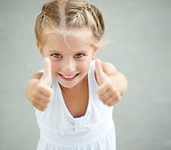 Инициативность проявляется во всех видах деятельности, но ярче всего в общении, предметной деятельности, игре, экспериментировании. Это важнейший показатель детского интеллекта, его развития. Инициативность является непременным условием совершенствования всей познавательной деятельности ребенка, но особенно творческой. Инициативный ребенок стремится к организации игр, продуктивных видов деятельности, содержательного общения, он умеет найти занятие, соответствующее собственному желанию; включиться в разговор, предложить интересное дело другим детям. В дошкольном возрасте инициативность связана с проявлением любознательности, пытливости ума, изобретательностью. Инициативного ребенка отличает содержательность интересов.Мы считаем, что развитие инициативности требует доброжелательного отношения взрослых, которые должны всеми силами поддерживать и развивать это качество личности. Но инициативность должна быть разумной и нравственно оправданной.Итак, мы считаем, что для инициативной личности характерно:произвольность поведения;самостоятельность;развитая эмоционально волевая сфера;инициатива в различных видах деятельности;стремление к самореализации;общительность;творческий подход к деятельности;высокий уровень умственных способностей;познавательная активность. Инициативная личность развивается в деятельности, для которой характерен высокий уровень познавательной активности.Воспитание самостоятельности - неотъемлемое требование сегодняшней реальности, и предполагающее  формирование целеустремленности, независимости, широты взглядов, мышления, гибкости ума и поступков, предприимчивости и трезвого анализа происходящего в  жизни явления и ситуации.Чтобы избежать ошибок в воспитании, следует помнить, что качества, характеризующие самостоятельность, тесно связаны с другими сторонами личности и выступают неоднозначно в различных сочетаниях и условиях. Одна и та же черта самостоятельности в сочетании с одними качествами может положительно характеризовать личность, в сочетании с другими – отрицательно.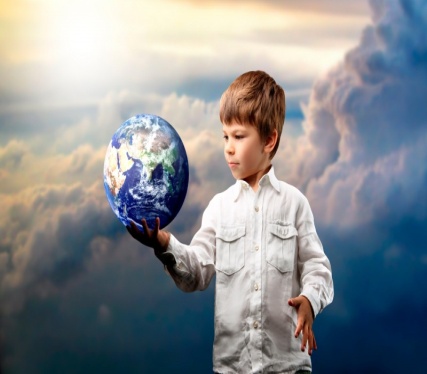  Самостоятельность не дается человеку от рождения. Она формируется по мере взросления детей и на каждом возрастном этапе имеет свои особенности. И родителям важно учитывать это, менять методы воспитания ребенка, уважать его независимость, поддерживать стремления, поощрять и тактично направлять его самостоятельные действия. Несомненно, самостоятельность следует поощрять, более того – к ней надо готовить. Это значит, что следует развивать навыки и умения ребенка, которые могут обеспечить успехи первых самостоятельных шагов: навыки движения (в раннем детстве), навыки речи (в дошкольном возрасте) и т.д.
       Первые проявления самостоятельности следует стимулировать, потому что в раннем возрасте еще недостаточно развита самооценка ребенка, и её в основном заменяют оценки родителей и других взрослых. Самооценка начинается с самокритичности, т.е. с сомнение в правильности своих действий. Но постоянное сомнение (рефлексия) подавляет самостоятельность, но будучи необходимым компонентом адекватной самооценки, наоборот, дает инициативе опору, позволяет управлять своими поступками и корректировать. Самостоятельность также предполагает готовность к преодолению трудностей, т.е. наличие вам. Самостоятельность в ребенке формирует чувство ответственности, поэтому на его развитие следует обратить особое внимание уже с малых лет. В труде ребенок находит возможности и самоутверждения. Для этого ему совершенно необходимы самостоятельные задания. Потребность в самоутверждении тесно связана с уровнем притязаний. Его уверенность в своих силах – серьезный стимул для развития внутренних сил, умений и самой деятельности. Однако, стремление детей к самостоятельности не всегда соответствует их реальным возможностям.Успешность ребенка в разных видах деятельности во многом зависит от умения действовать самостоятельно, однако именно развитие самостоятельности зачастую меньше всего беспокоит родителей. Лишь отдав ребенка в детский сад, они с удивлением обнаруживают, что их «очаровательный зайка» отстает от сверстников, и начинают вместе с воспитателем предпринимать решительные действия, чтобы исправить  сложившуюся ситуацию.Формирование самостоятельности - длительный и сложный процесс и родители в нем играют главную роль. Именно от них зависит, каким вырастет ребенок.



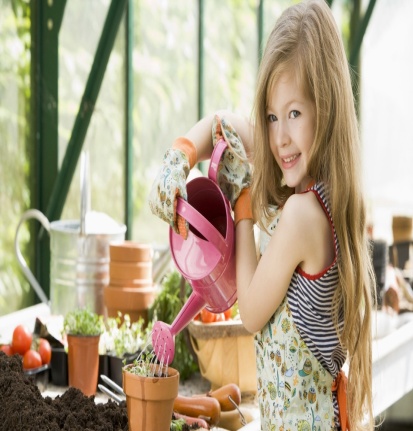 